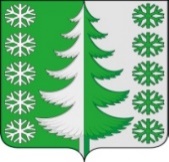 Ханты-Мансийский автономный округ – ЮграХанты-Мансийский муниципальный районмуниципальное образованиесельское поселение ВыкатнойАДМИНИСТРАЦИЯ СЕЛЬСКОГО ПОСЕЛЕНИЯПОСТАНОВЛЕНИЕот 23.09.2021	                                                                                             № 79п. ВыкатнойО внесении изменений в постановление администрации сельского поселения Выкатной от 18.11.2019 № 34 «Об утверждении административного регламента исполнения муниципальной функции по осуществлению муниципального контроля за соблюдением правил благоустройства территории муниципального образования сельское поселение Выкатной»В целях приведения нормативного правового акта в соответствии с действующим законодательством, руководствуясь Уставом сельского поселения Выкатной: 1. Внести в приложение к постановлению администрации сельского поселения Выкатной от 18.11.2019 № 34 «Об утверждении административного регламента исполнения муниципальной функции по осуществлению муниципального контроля за соблюдением правил благоустройства территории муниципального образования сельское поселение Выкатной» следующие изменения:1.1. Подпункт 5 пункта 6 изложить в новой редакции:«5) наблюдение за соблюдением обязательных требований, требований, установленных муниципальными правовыми актами, посредством анализа информации о деятельности либо действиях юридического лица и индивидуального предпринимателя, которая предоставляется такими лицами (в том числе посредством использования федеральных государственных информационных систем) в орган государственного контроля (надзора), орган муниципального контроля в соответствии с федеральными законами и принимаемыми в соответствии с ними иными нормативными правовыми актами Российской Федерации или может быть получена (в том числе в рамках межведомственного информационного взаимодействия) органом государственного контроля (надзора), органом муниципального контроля без возложения на юридических лиц и индивидуальных предпринимателей обязанностей, не предусмотренных федеральными законами и принятыми в соответствии с ними иными нормативными правовыми актами Российской Федерации;»;1.2. Подпункт 4 пункта 9 изложить в новой редакции:«4) руководитель, иное должностное лицо или уполномоченный представитель юридического лица, индивидуальный предприниматель, его уполномоченный представитель обязаны предоставить должностным лицам органа государственного контроля (надзора), органа муниципального контроля, проводящим выездную проверку, возможность ознакомиться с документами, связанными с целями, задачами и предметом выездной проверки, в случае, если выездной проверке не предшествовало проведение документарной проверки, а также обеспечить доступ проводящих выездную проверку должностных лиц и участвующих в выездной проверке экспертов, представителей экспертных организаций на территорию, в используемые юридическим лицом, индивидуальным предпринимателем при осуществлении деятельности здания, строения, сооружения, помещения, к используемым юридическими лицами, индивидуальными предпринимателями оборудованию, подобным объектам, транспортным средствам и перевозимым ими грузам;»;1.3. Подпункт 4 пункта 10 изложить в новой редакции:«4) руководитель, иное должностное лицо или уполномоченный представитель юридического лица, индивидуальный предприниматель, его уполномоченный представитель обязаны предоставить должностным лицам органа государственного контроля (надзора), органа муниципального контроля, проводящим выездную проверку, возможность ознакомиться с документами, связанными с целями, задачами и предметом выездной проверки, в случае, если выездной проверке не предшествовало проведение документарной проверки, а также обеспечить доступ проводящих выездную проверку должностных лиц и участвующих в выездной проверке экспертов, представителей экспертных организаций на территорию, в используемые юридическим лицом, индивидуальным предпринимателем при осуществлении деятельности здания, строения, сооружения, помещения, к используемым юридическими лицами, индивидуальными предпринимателями оборудованию, подобным объектам, транспортным средствам и перевозимым ими грузам.»;1.4. Абзац 2 подпункта 5 пункта 21 дополнить словами:«Предостережение о недопустимости нарушения обязательных требований, требований, установленных муниципальными правовыми актами, не может содержать требования предоставления юридическим лицом, индивидуальным предпринимателем сведений и документов, за исключением сведений о принятых юридическим лицом, индивидуальным предпринимателем мерах по обеспечению соблюдения обязательных требований, требований, установленных муниципальными правовыми актами.»;1.5. Подпункт 1 пункта 36 дополнить абзацами:«в связи с изменением класса опасности, подлежащего проверке опасного производственного объекта или класса гидротехнического сооружения;в связи с изменением категории объектов, оказывающих негативное воздействие на окружающую среду, а также уровня государственного экологического надзора;в связи с запретом на проведение плановых проверок, предусмотренным частью 1 статьи 26.2 Федерального закона от 26.12.2008 N 294-ФЗ "О защите прав юридических лиц и индивидуальных предпринимателей при осуществлении государственного контроля (надзора) и муниципального контроля;в связи с запретом на проведение плановых проверок, предусмотренным частью 1.1 статьи 26.2 Федерального закона от 26.12.2008 № 294-ФЗ;в связи с принятием органом государственного контроля (надзора), органом муниципального контроля в период с 18 марта до 5 апреля 2020 г. на основании поручения Правительства Российской Федерации, поручения высшего должностного лица субъекта Российской Федерации (руководителя высшего исполнительного органа государственной власти субъекта Российской Федерации), поручения высшего должностного лица муниципального образования решения об отмене назначенной плановой проверки;в связи с принятием органом государственного контроля (надзора), органом муниципального контроля решения об исключении плановой проверки на основании актов Правительства Российской Федерации, устанавливающих особенности организации и осуществления государственного контроля (надзора) в 2020-2021 годах;в связи с принятием органом государственного контроля (надзора) в 2020-2021 годах решения об исключении плановой проверки из ежегодного плана на основании мотивированного представления высшего должностного лица субъекта Российской Федерации;в связи с признанием утратившими силу положений федерального закона, устанавливающих вид государственного контроля (надзора), муниципального контроля, если плановая проверка не подлежит проведению в рамках иного вида государственного контроля (надзора), муниципального контроля в соответствии с положением об указанном виде государственного контроля (надзора), муниципального контроля;»;1.6. Подпункт 2 пункта 36 дополнить абзацем:«в связи с необходимостью указания в ежегодном плане информации, предусмотренной пунктом 3 части 1 статьи 26.2 Федерального закона от 26.12.2008 № 294-ФЗ «О защите прав юридических лиц и индивидуальных предпринимателей при осуществлении государственного контроля (надзора) и муниципального контроля;»;1.7. Пункт 36 дополнить подпунктом 3:«3) в связи с необходимостью изменения вида государственного контроля (надзора), муниципального контроля, в рамках которого проводится плановая проверка, если это предусмотрено положением о виде государственного контроля (надзора), муниципального контроля.»;1.8. Абзац 5 пункта 40 изложить в новой редакции:«о проведении внеплановой выездной проверки, за исключением внеплановой выездной проверки, основания проведения которой указаны в пункте 2 части 2 статьи 10 Федерального закона от 26.12.2008 № 294-ФЗ, юридическое лицо, индивидуальный предприниматель уведомляются органом государственного контроля (надзора), органом муниципального контроля не менее чем за двадцать четыре часа до начала ее проведения любым доступным способом, в том числе посредством электронного документа, подписанного усиленной квалифицированной электронной подписью и направленного по адресу электронной почты юридического лица, индивидуального предпринимателя, если такой адрес содержится соответственно в едином государственном реестре юридических лиц, едином государственном реестре индивидуальных предпринимателей либо ранее был представлен юридическим лицом, индивидуальным предпринимателем в орган государственного контроля (надзора), орган муниципального контроля.»;1.9. Пункт 53 изложить в новой редакции:«53. В случае выявления при проведении проверки нарушений юридическим лицом, индивидуальным предпринимателем обязательных требований или требований, установленных муниципальными правовыми актами, должностные лица органа государственного контроля (надзора), органа муниципального контроля, проводившие проверку, в пределах полномочий, предусмотренных законодательством Российской Федерации, обязаны:1) выдать предписание юридическому лицу, индивидуальному предпринимателю об устранении выявленных нарушений с указанием сроков их устранения и (или) о проведении мероприятий по предотвращению причинения вреда жизни, здоровью людей, вреда животным, растениям, окружающей среде, объектам культурного наследия (памятникам истории и культуры) народов Российской Федерации, музейным предметам и музейным коллекциям, включенным в состав Музейного фонда Российской Федерации, особо ценным, в том числе уникальным, документам Архивного фонда Российской Федерации, документам, имеющим особое историческое, научное, культурное значение, входящим в состав национального библиотечного фонда, безопасности государства, имуществу физических и юридических лиц, государственному или муниципальному имуществу, предупреждению возникновения чрезвычайных ситуаций природного и техногенного характера, а также других мероприятий, предусмотренных федеральными законами;2) принять меры по контролю за устранением выявленных нарушений, их предупреждению, предотвращению возможного причинения вреда жизни, здоровью граждан, вреда животным, растениям, окружающей среде, объектам культурного наследия (памятникам истории и культуры) народов Российской Федерации, музейным предметам и музейным коллекциям, включенным в состав Музейного фонда Российской Федерации, особо ценным, в том числе уникальным, документам Архивного фонда Российской Федерации, документам, имеющим особое историческое, научное, культурное значение, входящим в состав национального библиотечного фонда, обеспечению безопасности государства, предупреждению возникновения чрезвычайных ситуаций природного и техногенного характера, а также меры по привлечению лиц, допустивших выявленные нарушения, к ответственности.»;2. Внести в приложение 1 к административному регламенту исполнения муниципальной функции по осуществлению муниципального контроля за соблюдением правил благоустройства территории муниципального образование сельское поселения Выкатной следующие изменения:2.1. В абзаце 14 слова «от 16.12.2014 № 36 «О прядке разработки и утверждения административных регламентов предоставления муниципальных услуг»» заменить словами «от 04.06.2021 № 40 «Об утверждении Порядка разработки и утверждения административных регламентов предоставления муниципальных услуг».». 3. Настоящее постановление вступает в силу после его официального обнародования в установленном порядке.4. Контроль за выполнением постановления оставляю за собой.Глава сельскогопоселения Выкатной                                                                        Н.Г. Щепёткин